SOLICITUD DE INSCRIPCIÓN AYUDANTE ALUMNX Y ADSCRIPTX del Programa Universitario en la Cárcel (PUC)Datos a completarNombre y Apellido: DNI: Lugar y Fecha de Nacimiento:Domicilio: Teléfono Celular: Correo electrónico:Marque con una X en qué régimen se inscribe: 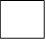 Ayudante Alumnx 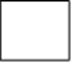 Adscriptx ---------------------------------------                                                              	        Firma y Aclaración 